Landgasthof Seisenbergklamm 5093 Weißbach bei Lofer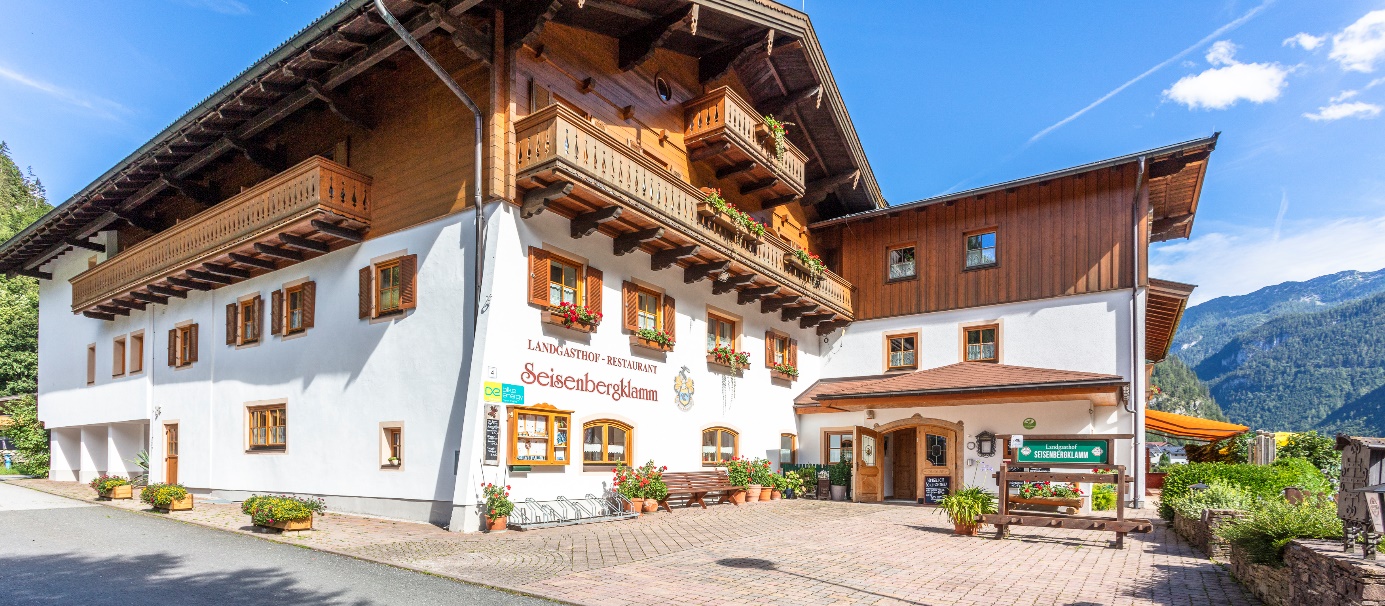 Wir suchen für den Sommer 2024 zur Verstärkung unseres Teams, gerne aus der RegionKellner und Frühstückskellner(m/w/d) und für die Küche  Koch/Jungkoch oder versierte Küchenhilfe (m/w/d)Möglich Voll- oder Teilzeit von 10-40 Std.Angenehmes Betriebsklima, geregelte Arbeitszeit, gute Entlohnung.Wir freuen uns über jeden Anruf/Bewerbung.Unterweißbach 4        Tel. 0650 2109 630 Mail: info@seisenbergklamm.at              www.seisenbergklamm.at